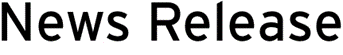 WINNING ARTWORKS BY NORTHERN IRELAND STUDENTS GO ON EXHIBITION AT STRULE ARTS CENTRE, OMAGHFermanagh and Omagh District Council is delighted to host an exhibition of 126 winning paintings from the 68th Texaco Children's Art Competition in Strule Arts Centre, Townhall Square, Omagh, in which 14 works by Northern Ireland student will feature.The exhibition will open to the public on Thursday, 27th October and will remain open each day from Monday to Saturday from 9.30am to 5pm, until it closes on Saturday, 26th November. Admission is free. Top Northern Ireland prize-winners whose artworks feature in the exhibition are Leah Massey (16), a pupil at Bloomfield Collegiate School, Belfast, who won third prize in the 16-18 years age category for her artwork entitled ‘Mum's Sampler’, and Zara Craig (14), from Ballyclare High School, who won first prize in Category G, reserved for entries from young artists of all ages with special needs, for her work entitled ‘Little Flower’. Also exhibiting will be works by Special Merit Award winners Luna Pandey (13), a pupil at Hunterhouse College, Belfast; Sarah Gordon (5), from Carrowreagh Primary School, Ballymoney; Rosa Davidson (13) and Carrie Bell (16), both pupils at Methodist College, Belfast; Cameron Armstrong (15), from Lisanally Special School, Armagh; Niamh Morgan (11), from St. Columba's P.S., Kilrea; Cian Bolster (18), from Ardnashee School & College, Derry; Alexandra Buzova (14), from Shimna Integrated College, Newcastle; Janya Rajan (13), from Regent House Grammar School, Newtownards; Tara Walls (15), from St. Joseph's Grammar School, Donaghmore; and Maria Donaghy (17), and Farragh McGreary (12), both pupils at St. Patrick's Academy, Dungannon.Of the 14 works by Northern Ireland students, six are from County Antrim, three from Tyrone, two each from Derry and Down, and one from Armagh. ENDSEditor’s Notes:The Texaco Children’s Art Competition is celebrating its 68th anniversary this year. For further information about the Competition, contact Ashley Hall at Hall PR on 01-660 9377 (office) or email pr@hall.ie. For more information on Valero Energy (Ireland) Limited, contact Bronagh Carron on (+353) 01 6258208 or email bronagh.carron@valero.comValero Energy (Ireland) Limited, a subsidiary of Valero Energy Corporation, markets fuel in Ireland under the Texaco brand. There are close to 150 Texaco-branded service stations in Ireland and around 830 in the UK. Valero Energy (Ireland) Limited also provides aviation refueling services at Dublin and Shannon Airports, has an extensive commercial and industrial fuels business and holds an equity stake in one fuel storage facility in the Republic of Ireland. For more information, visit www.texaco.ieValero Energy Corporation, through its subsidiaries, is an international manufacturer and marketer of transportation fuels and petrochemical products. Valero is a Fortune 50 company based in San Antonio, Texas, United States and operates 15 petroleum refineries with a combined throughput capacity of approximately 3.2 million barrels per day, and 14 ethanol plants with a combined production capacity of 1.73 billion gallons per year. The petroleum refineries are located in the US, Canada and the UK, and the ethanol plants are located in the Mid-Continent region of the US. Valero also is a joint venture partner in Diamond Green Diesel, which operates a renewable diesel plant in Norco, Louisiana. Diamond Green Diesel is North America’s largest biomass-based diesel plant. Valero sells its products in the wholesale rack or bulk markets in the US, Canada, the UK, Ireland and Latin America. Approximately 7,000 outlets carry Valero’s brand names. Please visit www.valero.com for more information.